GROCERY STORE GROWLERS ENDORSEMENT ACKNOWLEDGMENT FORMPlease sign below that you have read and understand all of the below requirements:To qualify to sell growlers at my grocery store (permits the sale of beer and/or cider to a purchaser in a sanitary container brought to the premises by the purchaser, or provided by the licensee or manufacturer, and filled at the tap by the employees who hold a Class 12 alcohol server permit at the time of sale.)Over fifty percent of my gross sales must be in beer and/or wine sales;ORI am required to maintain a beer and/or wine alcohol inventory of not less than fifteen thousand dollars.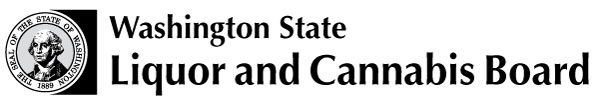 Licensing and RegulationPO Box 43098 Olympia WA  98504-3098Phone – (360) 664-1600Fax – (360) 753-2710Licensing and RegulationPO Box 43098 Olympia WA  98504-3098Phone – (360) 664-1600Fax – (360) 753-2710License NumberLicensing and RegulationPO Box 43098 Olympia WA  98504-3098Phone – (360) 664-1600Fax – (360) 753-2710Licensing and RegulationPO Box 43098 Olympia WA  98504-3098Phone – (360) 664-1600Fax – (360) 753-2710Trade NameLicensing and RegulationPO Box 43098 Olympia WA  98504-3098Phone – (360) 664-1600Fax – (360) 753-2710Licensing and RegulationPO Box 43098 Olympia WA  98504-3098Phone – (360) 664-1600Fax – (360) 753-2710UBI NumberCERTIFICATIONI certify by my signature below that I have read and understand the requirements stated above.   I further certify that I will continue to meet all requirements as long as this endorsement is on my license.Print Name:TitleSignature Signature Date